Division of Mathematical Sciences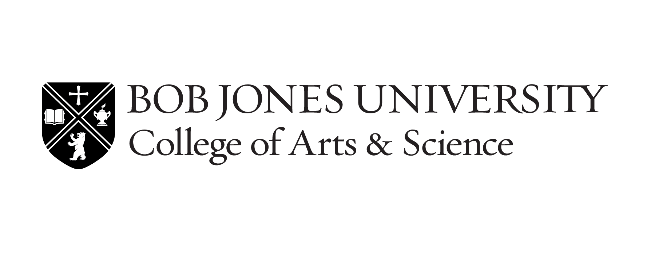 Ma 103College Algebra2023-24 Spring SemesterInstructor InformationCourse InformationCatalog DescriptionReview of elementary algebra. Stress on the concept of relation and function, algebraic functions, and their graphs.  3 credits/3 load/4 class-meetings per weekPrerequisiteACT score of 20–25, SAT score of 550–630, completion of STEM modules (090), or placement testTextbook and Technology RequirementsTextbook (required):	Aufmann and Nation. Algebra and Trigonometry. 8th ed., Cengage, 2015.  ISBN 978-1-285-44942-5Graphing Calculator (required):   TI–83/84 is sufficient. (Note: Certain majors and almost all upper-level Ma courses require a TI-NSpire CAS or TI-89.)Course ContextInstitutional ContextThis course supports the following goals of the institutional (IG), the BJU core (BJ), and the Division of Mathematical Science (MS):IG 3:	To develop in students Christ-like character through disciplined, Spirit-filled living.IG 4:	To direct students toward a biblical life view that integrates God’s Truth into practical Christian living.IG 5:	To prepare students to excel intellectually and vocationally by offering diverse academic programs rooted in biblical truth and centered on a liberal arts core.BJ 3c:	Will equip students to understand the physical world as God’s creation, as stewardship given to man, and as the physical expression of His gloryBJ 4:	Demonstrate critical thinking in analyzing, evaluating, and synthesizing information and ideas.BJ 5:	Develop solutions to exercises, working independently, and with others, through critical and creative thinking.MS 5:	Construct a foundation upon which they, after graduation, can continue the development of their God-given abilities and the learning necessary for their work and life.Course GoalsThis course is designed toCG 1:	Ensure that students have the mathematical skills needed to be successful in everyday life. (IG 4, 5)CG 2:	Demonstrate mathematics as a tool to analyze the order and design in the world around us. (BJ 3c)CG 3: 	Develop character traits such as self-discipline, organization, perseverance, and precision. (IG 3)CG 4:	Develop sound thinking and reasoning skills. (BJ 4, 5)CG 5:	Mature the student in the theory and application of mathematics. (MS 1)CG 6:	Provide a foundation for other mathematics, science, or computer courses. (MS 5)Course ObjectivesCourse Assessment and GradingActivities and AssessmentThe course grade will be based on performance in the following activities.Class NotesBecause We learn by touching, tasting, hearing and seeing, we learn better when when we use as many of our senses as possible.  Sitting in class and listening(and also for many, sleeping or playing games, etc.) is not a healthy way to learn.  Taking class notes(by writing since you can easily draw diagrams, graphs, etc.) is touching and helps to solidify what we hear(listening) and what we see(on the chalkboard or PowerPoints).  It also helps us to stay engaged so we don’t fall asleep. Homework Because homework is one of the primary means by which students develop good mathematical habits, it is crucial to success in this course.Homework must be neat and well organized. Section numbers and page numbers should appear at the beginning of each new section.Homework should be worked out in detail. Answers alone are not acceptable and will receive no credit.Exercises should be worked going down the page, never across.The student is responsible for checking the answers to all homework before turning in the assignment. Answers to odd-numbered exercises are in the back of the book.  Answers to assigned even-numbered exercises are available on Canvas. Homework questions will be addressed at the discretion of the teacher, so be prepared to ask questions each class day. Homework will be collected as indicated in the assignment schedule. One of the keys to success in this course is to stay on schedule and to always be prepared.Submit your homework on day of tests.  It should be submitted in class, not in canvas or by email. Homework QuizzesHomework will be evaluated most Fridays in the form of a in-class quiz during the first 10 minutes of class. The quiz will consist of 3 homework exercises as well as the numerical report of exercises personally completed, graded, and corrected if incorrect. Note that while I will not collect homework for Friday quizzes, I may at anytime ask you to take a picture of the homework and email it to me. Discussion Boards (DB) Discussion Board activities will be assigned in Canvas. These assignments will engage students in topics such as their personal math biography, a biblical worldview of mathematics, the history of math, and self-analysis of math skills.  The goal of these assignments is to help students develop and articulate their view of how math fits into God’s world in general and their lives specifically. Late or Missing AssignmentsStudents are expected to turn in assignments on time.  Missing work will be given a grade of 0.Friday Homework Quizzes will not be accepted late or made-up.Missed chapter test and quizzes may be made up with the instructor’s approval in extreme circumstances.  Grading SchemeFinal grades will be assigned according to a standard 10 percentage point scale calculated out of the total points available during the semester (≈950 pts).  Percentages will be rounded to the nearest whole percentage when determining final grades.Presentation StandardsThe goal is to develop a professional level of understanding of the course material. Students are expected to submit work that is professional, fluent, and clearly communicated.Tests/Quizzes/Assignments are not about what you know, but about what you can communicate about what you know – so the presentation of your work/logic should always be neat, orderly, clearly defined.Answers are to be presented as the logical conclusion of your work.Papers should not be submitted with “spiral”/ripped edges (clean edges are professional).Take-home tests (when time is not limited) should be neatly presented (rewritten, organized neatly, no scratchwork, just a final polished presentation)Solutions that are not professionally presented will be penalized 10 percent. Classroom DecorumThe classroom is a professional environment.  Students are expected to be respectful to their instructor and peers in behavior, attitude, attire, and use of technology.  The instructor has the right to require students who are participating in distracting behavior to leave the class.  Cell Phones should be turned off.  iPads and computers should not be used without permission of the instructor.   AttendanceStudents should notify the instructor by email as soon as possible after an absence (preferably within 24 hours).  If the absence is planned, the student should notify the instructor before missing class.Absent students are personally responsible to obtain notes from classmates.BJU attendance policy is in effect (see https://home.bju.edu/bju-policies/ for details). Academic Honesty and Integrity PolicyBJU's academic honesty and integrity policy is in effect (see https://home.bju.edu/bju-policies/ for details). Copyright Policy© 2024 (Brown) as to this syllabus and all lectures. Students are prohibited from selling (or being paid for taking) notes during the course to (or by) any person or commercial firm without the express written permission of the professor teaching the course.Tentative Course ScheduleMA 103 Homework ExercisesAlgebra and Trigonometry, Aufmann and Nation, 8th EditionChapter PSection P.1	7, 9, 14, 15–23 odd; 27-33 odd; 41-47 odd, 53, 59, 61, 65, 67, 73, 78, 81, 87, 90, 91, 113-120 all, 123–127 odd [38 exercises]Section P.2	1, 5, 9-17 odd, 21, 23, 27, 33, 39, 45, 49–55 odd, 65, 71, 74, 79, 84, 85, 89, 92, 97, 103, 105, 109, 113, 119, 125, 127, 131, 135 [35 exercises]Section P.3	21–43 odd, 47, 49, 55, 59, 63, 65, 69, 77–89 odd [26 exercises]Section P.4	13–29 odd, 35, 40–106 every third exercise (beginning with 40 and ending with 106) [33 exercises]Section P.5	13, 17, 21, 24–30 even, 33, 39–45 odd, 49, 55, 57, 60, 63, 65, 71b, 72b [20 exercises]Section P.6	9, 13, 17, 19, 23, 27, 31, 37–41 odd, 44, 45, 49, 55, 60, 61, 63, 67, 70 [18 exercises]Chapter 1Section 1.1	5, 9, 13, 17–25 odd, 27, 29, 37-47 odd, 53, 55, 56, 57 [20 exercises]Section 1.2	7–16, 17–23 odd, 27–65 odd [34 exercises]Section 1.3	7, 9, 11, 17, 19, 31, 33, 35, 44, 47, 51, 55, 63, 73, 75, 86, 87, 89, 90, 95, 97 [21 exercises]Section 1.4	7, 13, 15, 17, 23, 29, 31, 34, 39, 41, 43, 45, 49, 55, 59, 69, 71–79 odd, 82 [22 exercises]Section 1.5	5, 11–25 odd, 31, 33, 39, 45, 51, 55, 57, 59, 60, 63, 64, 66, 69, 73 [23 exercises]Section 1.6	1–11, 13–21 odd, 24, 27, 31, 33, 35, 38, 40 [23 exercises]Chapter 2Section 2.1	1, 3, 9, 15, 19, 22, 23, 27, 31, 35, 36, 41, 43, 45, 48, 51, 87 [17 exercises]Section 2.2	1, 3, 4, 11, 15, 19, 23, 25, 27, 31, 33, 39, 45, 47, 51, 54, 64, 69, 73, 77, 79, 89, 91, 96, 97, 100, 108, 119, 121 [29 exercises]Section 2.3	11, 13, 17, 21, 25, 27, 33, 36, 39, 45, 49, 53–57 all, 65, 66, 72, 75, 77, 83, 85, 89 [24 exercises]Section 2.4	1–8, 11, 17, 21–25 odd, 33, 39, 42, 48, 50–52, 57–63 odd, 66, 67, 69, 70 [28 exercises]Section 2.5	5–17 odd, 21, 24, 25, 29, 33, 49, 52, 53, 55, 59, 62, 71 [19 exercises]Section 2.6	7, 10, 13, 21–43 odd, 47, 51, 56, 59, 63, 75, 80, 82, 85, 87 [25 exercises]Chapter 3Section 3.1	7, 13, 15, 19, 22, 23, 29, 33, 38, 39, 45, 47, 49, 53, 57, 59, 61, 64, 67, 68, 71, 73 [22 exercises]Section 3.2	5–13 odd, 14, 15, 23–29 odd, 35, 37, 41, 47, 55, 57, 61, 63, 65, 68, 69 [22 exercises]Section 3.3	5–15 odd, 33–39, odd, 45, 49, 58, 65, 71, 72, 76 [17 exercises]Section 3.4	5, 9, 17, 21, 25, 36, 43, 50, 59, 65 [10 exercises]Section 3.5	3–7 odd, 13, 14, 18, 23–27 odd, 33, 36, 48, 51, 53, 55, 59, 67, 78, 83, 85 [20 exercises]Chapter 4Section 4.1	5, 7, 9–13, 15, 17, 23–27 odd, 31, 35, 41, 45, 49, 55, 59 [23 exercises]Section 4.2	5–13 odd, 19–29 odd, 33–37 odd, 49, 52, 58 [17 exercises]Section 4.3	5–25 odd, 29, 31, 35, 37, 43, 45, 49, 51, 55, 59, 61, 65, 69, 71, 77 [26 exercises]Section 4.4	5, 9–17 odd, 21–27 odd, 31, 35, 37, 39, 43, 57–62 all, 67, 71, 73, 76 [25 exercises]Time/Room:MTWF 10 – 10:30, Al 314Instructor:Dr. David BrownEmail:ddbrown@bju.edu Office:Al 74Office Hours:MWF 2:00 PM, T 1:30 PM in Alumni 314Other times by appointmentEmail me to set up a time. The students will be able to… Course Goals Course ContentAssessment1.Perform operations on polynomials3, 5, 6Unit 1aHW, Quiz2.Factor polynomials3, 4, 5, 6Unit 1aHW, Quiz3.Perform operations on rational numbers and expressions1, 3, 5, 6Unit 1aHW, Quiz4.Solve linear equations and absolute value equations1, 3, 5, 6Unit 1aHW, Test 5.Perform operations on the set of complex numbers2, 3, 5, 6Unit 1bHW, Quiz6.Solve quadratic equations3, 5, 6Unit 1bHW, Test7.Derive the quadratic formula4, 5, 6Unit 1bHW, Quiz8.Solve applications using linear and quadratic equations 1, 2, 4, 6Units 1a, 1bHW, Test9.Solve rational and radical equations3, 5, 6Unit 1bHW, Test10.Solve inequalities1, 3, 5, 6Unit 1bHW, Test11.Write and solve equations of variations and apply them to real-life settings1, 2, 4, 6Unit 1bHW, Portfolio12.Use the Cartesian coordinate system and graph the basic family of functions 5, 6Unit 2HW, Quiz13.Derive the distance formula4, 5, 6Unit 2HW, Quiz14.Apply the basic properties of functions to determine the shapes of graphs4, 5, 6Unit 2HW, Quiz15.Use linear and quadratic functions to model real-life applications2, 4, 6Unit 2HW, Portfolio16.Prove the Remainder Theorem and the Factor Theorem3, 4, 5Unit 3HW, Quiz17.Use the Rational Zeros Theorem3, 4, 5Unit 3HW, Test18.Use the theorems in Objectives 16 and 17 along with synthetic division and other tools to help factor polynomials3, 4, 5Unit 3HW, Test19.Apply the theorems in Objectives 16 and 17 to help identify the asymptotes of rational functions and graph rational functions3, 4, 5Unit 3HW, Test20.Describe characteristics of relations, functions, and inverse functions 1, 3, 6Unit 4HW, Quiz21.Derive inverse functions for one-to-one functions including exponential and logarithmic functions3, 4, 5Unit 4HW, Test22.Evaluate exponential and logarithmic expressions1, 6Unit 4HW, Quiz23.Use exponential and logarithmic functions to model real-life applications2, 4, 6Unit 4HW, Portfolio24.Solve exponential and logarithmic equations3, 4, 5, 6Unit 4HW, Test25.Defend or refute different viewpoints on the interconnections among mathematics, reality, philosophy, and world view.2, 3, 4Discussion PostsCategoryGradeDescriptionClass NotesExpect from time to time to submit a screen shot of your notes taken in class. Homework3 x 10 ptsOut-of-class exercises for each textbook section covered are due at the beginning of each chapter test.HW Quizzes≈10 x 10 ptsWeekly HW Quizzes will be given at the beginning of class every Friday. Quizzes will consist of HW exercises and a report of problems completed, graded, and corrected that week. (10 pts)Writing≈10 ptsDiscussion Boards: Read-post-respond discussions focusing on viewpoints of mathematics (5 pts)Quizzes≈200 ptsUnit Quizzes:  In-class, closed-book, quizzes from Chapters P, 1, 2, 3, & 4. (5 quizzes, 20-50 pts)Theory Quizzes:  In-class, closed-book, 15-minute quizzes focusing on theory for Chapters 1, 2, & 3 (3 quizzes, 10-15 pts)Pop Quizzes: In-class quizzes (≈5 pts) Applied Take-Homes3 x 20-30 ptsOut-of-class individual assignments covering applied skills from chapters 1, 2, & 3. Tests3 x 100 ptsIn-class, closed-book, 50-minute tests focusing on higher-skills and applications for chapters 1, 2, & 3. Final Exam 1 x 150 ptsIn-class, closed-book, multiple-choice, cumulative, 70-minute exam focusing on higher-order skills, theory, and application.Factoring1 x 90 ptsFailure to achieve an 80% or higher on the Factoring Quiz by the 12th week of class will result in a 0 for this assignment.DateDayClassItems DueJan 10WP.1, P.2Jan 12FP.3, P.4HW Quiz P.1-P.2Jan 15MMartin Luther King DayJan 16TP.4, P.5Jan 17WChap P Quiz, HW P.1 – P.5 DueJan 19F1.1, 1.2Jan 22M1.2, 1.3Jan 23TP.6 1.3Discussion Board 1Jan 24WP.6, 1.3Jan 26F1.4HW Quiz Jan 29M1.4Jan 30T Review, Chp 1 Quiz 1.1-1.3Jan 31W1.5Feb 2F1.6HW QuizFeb 5MCatch-UpFeb 6TReview, Chp 1 Theory QuizFeb 7WChp 1 TestHW Chapter 1 dueFeb 9F2.1Feb 12M2.2Feb 13T2.2, 2.3Chp 1 Applied Take-Home DueFeb 14WBIBLE CONFERENCEFeb 16FBIBLE CONVERENCEFeb 19M2.3, 2.4Feb 20TReview, Chp 2 Quiz 2.1 – 2.3Feb 21W2.4Feb 23F2.4, 2.5Feb 26M2.5, 2.6 HW QuizFeb 27TCatch-Up, Factoring QuizFeb 28WReview, Chp 2 Theory QuizMar 1FChp 2 TestHW DueMar 4M3.1Mar 5T3.1Mar 6W3.2Mar 8F3.2HW Quiz; Chp 2 Applied Take-Home DueMar 11M3.3Mar 12T3.3Mar 13W3.3Mar 15FChp 3 QuizMar 25M3.4Mar 26T3.4Mar 27W3.5DB 2Mar 29F3.5HW QuizApr 1MCatch-upApr 2TReview, Catch-upApr 3WReview, Chp 3 theory QuizApr 5FChp 3 TestHW DueApr 8M4.1Apr 9T4.1 Chp 3 Applied Take-Home DueApr 10WUniversity Service DayApr 12F4.2 HW Quiz  4.1 Apr 15M4.2Apr 16T4.3Apr 17W4.4Apr 19F4.5 HW QuizApr 22M4.6Apr 23TChp 4 QuizApr 24WReview for finalApr 26FReview for finalMay 2 - 5M-ThFinal Exam  May 3 at 9:30 AM